sunnysidechurch Worshipping Together While ApartSunday 26th April 2020Today we are trying something new to make our worship while we are apart a bit more like it is when we are together in Sunnyside. We are live streaming our service via the link that was emailed to everyone very recently. If you are able to watch the service via the link then you can also join in with the sung and spoken words in bold type if you would like to. The service should just flow as it would do if we were together in church. The words of the service also appear in the ‘notes’ tab on the screen, so use them, rather than these notes, which will work better if you are joining the service on ‘Churchonline’. There is also a ‘chat’ tab which lets you chat with everyone else who is taking part in the service.If you can’t manage to do access the live stream and are using these notes, then I suggest that if there is more than one of you, you choose someone to read the words in normal print and all join in with the words in bold or if you are alone, you silently read the words in normal print and say the words in bold out loud. Try not to rush through the words but allow some time for God to speak to you and you to hear him.Whether you are live streaming or not, feel free to join in the songs or just listen to Patrick lead us in worship. AndrewCall to WorshipLet’s still our hearts and minds and invite the Holy Spirit to inspire us as we seek to worship God this morning.We come into his presence confident in the knowledge that each one of us is precious to him. We come into his presence confident in the knowledge that though we are apart this morning, we are together in spirit. Pause to allow us to experience God’s presenceAs we come into God’s presence, we are aware that not everything we have said, thought and done in recent days has been glorifying to him. We are also aware that there is much pain and brokenness in the world because of sin. Take a moment to bring to mind those things you wish to confess to our heavenly Father this morning: PauseGod of mercy, we acknowledge that we are all sinners.We turn from the wrong that we have thought and said and done,and are mindful of all that we have failed to do.For the sake of Jesus, who died for us,forgive us for all that is past,and help us to live each dayin the light of Christ our Lord. Amen.Confident in the knowledge that God is quicker to forgive than we are to repent, we say the words of today’s collectRisen Christ,you filled your disciples with boldness and fresh hope:strengthen us to proclaim your risen lifeand fill us with your peace,to the glory of God the Father. AmenAs people forgiven and restored by God, we praise our Redeemer God, using the words from Psalm 30Sing the praises of the Lord, you his faithful people,
Praise his holy name.
For his anger lasts only a moment,
but his favour lasts a lifetime;
Weeping may stay for the night,
but rejoicing comes in the morning.
You turned my wailing into dancing;
you removed my sackcloth and clothed me with joy,
that my heart may sing your praises and not be silent.
Lord my God, I will praise you for ever.Psalm 30.4-5, 11-12SongsRejoice (This is a new song for us at Sunnyside)Come and stand before your Maker
Full of wonder, full of fear
Come behold His power and glory
Yet with confidence draw nearFor the one who holds the heavens
And commands the stars above
Is the God who bends to bless us
With an unrelenting loveRejoice, come and lift your hands and
Raise your voice, He is worthy of our praise
Rejoice, sing of mercies of your King
And with trembling, rejoiceWe are children of the promise
The beloved of the Lord
Won with everlasting kindness
Bought with sacrificial bloodBringing reconciliation
To a world that longs to know
The affections of a Father
Who will never let them goRejoice, come and lift your hands and
Raise your voice, He is worthy of our praise
Rejoice, sing of mercies of your King
And with trembling, rejoiceAll our sickness, all our sorrows
Jesus carried up the hill
He has walked this path before us
He is walking with us stillTurning tragedy to triumph
Turning agony to praise
There is blessing in the battle
So take heart and stand amazedRejoice, when you cry to Him He hears
Your voice, He will wipe away your tears
Rejoice, in the midst of suffering
He will help you singRejoice, come and lift your hands and
Raise your voice, He is worthy of our praise
Rejoice, sing of mercies of your King
And with trembling rejoiceEveryone needs CompassionWell, everyone needs compassion
A love that's never failing
But let mercy fall on me
Well everyone needs forgiveness
The kindness of a Saviour
The hope of nationsSaviour
He can move the mountains
My God is Mighty to save
He is Mighty to save
Forever
Author of salvation
He rose and conquered the grave
Jesus conquered the graveSo take me as You find me
All my fears and failures
And fill my life again
I give my life to follow
Everything I believe in
And now I surrenderSaviour
He can move the mountains
My God is Mighty to save
He is Mighty to save
Forever
Author of salvation
He rose and conquered the grave
Jesus conquered the graveShine your light and let the whole world see
We're singing for the glory of the risen King
JesusShine your light and let the whole world see
We're singing for the glory of the risen KingSaviour
He can move the mountains
My God is Mighty to save
He is Mighty to save
Forever
Author of salvation
He rose and conquered the grave
Jesus conquered the graveWhat a Beautiful Name it isYou were the Word at the beginning
One with God the Lord Most High
Your hidden glory in creation
Now revealed in You our ChristWhat a beautiful Name it is
What a beautiful Name it is
The Name of Jesus Christ my KingWhat a beautiful Name it is
Nothing compares to this
What a beautiful Name it is
The Name of JesusYou didn't want heaven without us
So Jesus, You brought heaven down
My sin was great, Your love was greater
What could separate us nowWhat a wonderful Name it is
What a wonderful Name it is
The Name of Jesus Christ my KingWhat a wonderful Name it is
Nothing compares to this
What a wonderful Name it is
The Name of JesusDeath could not hold You, the veil tore before You
You silenced the boast, of sin and grave
The heavens are roaring, the praise of Your glory
For You are raised to life againYou have no rival, You have no equal
Now and forever, Our God reigns
Yours is the Kingdom, Yours is the glory
Yours is the Name, above all namesWhat a powerful Name it is
What a powerful Name it is
The Name of Jesus Christ my KingWhat a powerful Name it is
Nothing can stand against
What a powerful Name it is
The Name of JesusYou have no rival, You have no equal
Now and forever, Our God reigns
Yours is the Kingdom, Yours is the glory
Yours is the Name, above all namesWhat a beautiful Name it is
What a beautiful Name it is
The Name of Jesus Christ my KingWhat a beautiful Name it is
Nothing compares to this
What a beautiful Name it is
The Name of JesusWhat a beautiful Name it is
The Name of JesusPause for thoughtToday we continue our celebration of Jesus’s resurrection and his victory over sin and death. We think about ways in which the risen Jesus can be present to us as he was to Cleopas and his companion.ReadingLuke 24.13-35This is the word of the LordThanks be to GodTalkThe Road to Emmaus – Revd. Rebecca Fardell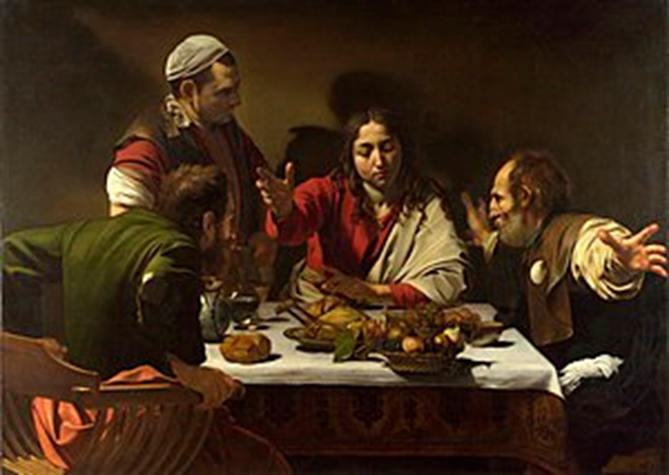 ‘Supper at Emmaus’ by Caravaggio 1601Pause to reflectSongLove Came DownWhen I call on Your name You answer
When I fall You are there by my side
You delivered me out of darkness
Now I stand in the hope of new life

By grace I'm free
You've rescued me
All I am is Yours

I've found a love, greater than life itself
I've found a hope, stronger and nothing compares
I once was lost, now I'm alive in You

You're my God and my firm foundation
It is You whom I'll trust at all times
I give glory and praise, adoration
To my Saviour who's seated on highBy grace I'm free
You've rescued me
All I am is Yours

I've found a love, greater than life itself
I've found a hope, stronger and nothing compares
I once was lost, now I'm alive in You

Love came down and rescued me
I thank You, I thank You
I once was blind but now I see
I see You, I see YouI've found a love, greater than life itself
I've found a hope, stronger and nothing compares
I once was lost, now I'm alive in YouPrayersCast all your anxiety on him because he cares for you. (1 Peter 5.7)Let’s spend some time praying. You might like to include some or all of these things in your prayers:Our leaders, scientists, health workers and all working to help us navigate the coronavirus crisisOur neighbours and community as they face the effects of the crisisPeople who feel alone and isolated, anxious about their future and overwhelmed by the presentThe people we know, for whom life is particularly tough right now, in particular Jane Vaughan and her family as they mourn the death of David, whose funeral was on Thursday and the O’Dair family as they mourn the death of Richard’s dad.Our church family: may we grow nearer to God and to one another during this crisisOur family and ourselvesThat God will use this crisis to draw people to himselfWe draw these prayers together in the following words:Keep us, good Lord,under the shadow of your mercyin this time of uncertainty and distress.Sustain and support the anxious and fearful,and lift up all who are brought low;that we may rejoice in your comfortknowing that nothing can separate usfrom your love in Christ Jesus our Lord.AmenWe say together the prayer that Jesus taught us: Our Father in heaven, hallowed be your name,your kingdom come, your will be done,on earth as in heaven.Give us today our daily bread.Forgive us our sins as we forgive those who sin against us.Lead us not into temptation but deliver us from evil.For the kingdom, the power and the glory are yoursnow and for ever. Amen.Closing song
GuardianKing of love and grace
My guardian
All my hopes and fears
Are in Your hands
I'm in Your handsWhere You go I'll go
Show me the way
Every step I take
Be now my guide
God on my sideYou go before me
You're there beside me
And if I wander
Love will find me
Goodness and mercy
Will always follow
You go before me
My Guardian When I hear You say
Trust and obey
I will walk by faith
And not by sight
God of my lifeSo let Your kingdom come
Your will be done
All Your promises will stand forever
You're my defenderYou go before me
You're there beside me
And if I wander
Love will find me
Goodness and mercy
Will always follow
You go before me
My Guardian You are God our great defender
Strong in love forever faithful
We are Yours and we will trust in YouYou go before me
You're there beside me
And if I wander
Love will find me
Goodness and mercy
Will always follow
You go before me
My Guardian Closing prayerWhy not picture the people from Sunnyside who you would normally see on a Sunday and pray this blessing for all of your church family?The Lord bless us and keep us;
the Lord make his face shine on us and be gracious to us;the Lord turn his face towards us and give us peace. Amen. Based on Numbers 6.24-26CoffeeNow, why not make yourself a cup of tea or coffee and then ring someone from Sunnyside for a chat? CCLI 15331